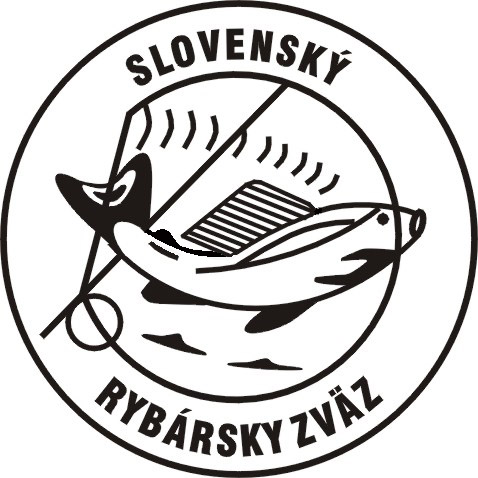 SLOVENSKÝ RYBÁRSKY ZVÄZ MIESTNA ORGANIZÁCIABANSKÁ ŠTIAVNICASPRAVODAJCA 2018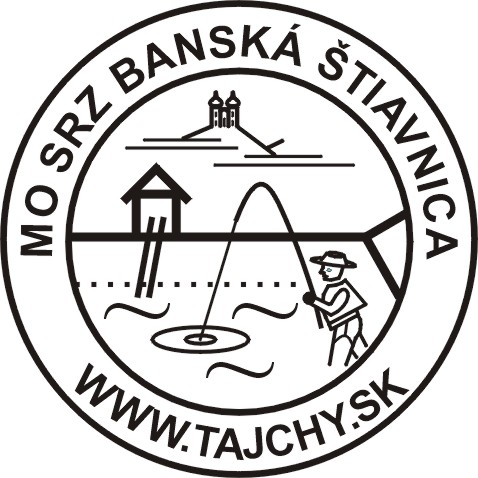 APRINT, s.r.o., Šoltésovej 19, Žiar nad Hronom, 965 01, tel.: 045/6723209Vážení športoví rybári!	Opäť sa dostávame k vyhodnoteniu našej činnosti za ukončený rok 2017. Aj tento môžeme považovať z pohľadu členov výboru MO SRZ opäť za úspešný, čo nás nemôže nechať spokojne oddychovať. Veľmi dobre bol splnený hlavne finančný plán hospodárenia organizácie, plán zarybňovania zverených rybárskych revírov, minimalizovaanie priestupkov pri výkone rybárskeho práva na všetkých revíroch, kde Ste sa zúčastnili lovu, plnenia povinnosti odpracovania brigádnických hodín, ako aj udržiavania čistoty na lovných stanovištiach. Iste je možné niečo vylepšovať, ale za splnenie týchto činností Vám všetkým, ktorí Ste zodpovedne priložili ruku k ich splneniu, vyslovujem úprimné poďakovanie.	Konkrétne čísla k jednotlivým bodom plnenia činností, Vám predložím na členskej schôdzi MO SRZ dňa 17.3.2018.	Rok 2018 je opäť rokom, keď našu činnosť začneme voľbami nového výboru a komisií MO SRZ. Verím, že po dôkladnom zhodnotení ich činnosti za uplynulé obdobie, budete zodpovedne pristupovať k voľbe ich zloženia, aby sme i naďalej zabezpečili celkový rozvoj činnosti MO SRZ, čo bude viesť k naplneniu Vašich očakávaní, hlavne pri výkone rybárskeho práva.	Verím, že spojíme naše sily a úspešne zvládneme aj rok 2018, k čomu Vám všetkým, novozvoleným členom orgánov MO SRZ obzvlášť, prajem veľa osbnej pohody, dobrého zdravia a veľa príjemných chvíľ na vodách Slovenska, ako aj spokojnosť s dosiahnutými úlovkami.Petrov zdar!                                   Ing. Vladimír Mecho, predseda MO SRZ                     Vážení priatelia, rybáriRybársky Spravodajca na rok 2018 Vás informuje o činnosti MO SRZ v Banskej Štiavnici v predchádzajúcom roku  a o prípadných zmenách výkonu rybárskeho práva.Každý člen MO SRZ by mal považovať za povinnosť poznať obsah tohto spravodajcu, nakoľko tento obsahuje základné informácie o pripravovaných akciách MO, plánovanej brigádnickej činnosti, o ochrane rýb, o zarybňovaní revírov a úlovkoch za predchádzajúcu sezónu, ďalej miestny rybolovný poriadok, ceny hosťovských povolení a ich predajné miesta, propozície pre rybárske preteky dospelých a detí a ďalšie informácie.V záujme každého člena by takisto malo byť pripomenutie si svojich práv a povinností prečítaním Zákona o rybárstve č.139/2002 Z. z. a Vykonávacej vyhl. MŽP SR č.185/2006 Z. z.  Rybársky poriadok MO SRZ je platný pre rok 2018.  Po vydaní nového zákona o rybárstve v tomto roku, bude rybársky poriadok vypracovaný v súlade s ním a predložený na schválenie Rade SRZ na roky 2019-2021.Poštová schránka MO SRZ umiestnená na adrese MO SRZ na Dolnej 18 (adresa sídla) v prízemí budovy, na ľavej strane chodby, táto sa osvedčila a za jej využívanie Vám výbor MO SRZ ďakuje.Výbor MO SRZ Vám praje do novej sezóny príjemné chvíle prežité pri revíroch našej organizácie a  bohaté úlovky.						Výbor MO SRZ2            –––––––––––––––––            Rybársky Spravodajca MO SRZ Banská ŠtiavnicaPlán činnosti výboru MO SRZ na rok 2018Výbor zasadá 12 krát za rok, spravidla každý prvý pondelok v mesiaci. Poverení členovia výboru sa zúčastnia na zasadnutiach Pohronskej únie v súlade s plánom činnosti, ako aj ďalších zasadnutí organizovaných Radou SRZ, vodoprávnymi orgánmi a podobne.Plánované sú nasledovné akcie v r. 2018:17.3.	      -	Výročná členská schôdza MO SRZ, kino Akademik, začiatok o 8:00 hod.,1.5.	        -	preteky funkcionárov, členov rybárskej stráže a zástupcov Pohronskej 			únie na jazere Počúvadlo, začiatok o 8:00 hod.,5.5.	      - 	rybárske preteky dospelých MO SRZ na jazere Počúvadlo, 6.5           -	detské rybárske preteky na  Malom Kolpašskom jazere,27.-30.9. - 	pretek družstiev O pohár MO SRZ, jazero Vindšachta,1.-2.9.     -	Dni sv. Huberta vo Svätom Antone.Školenie nových členov MO SRZ : (informácie poskytne p. Ivan Chladný)3.2.2018    -	prvé školenie nových členov  (zákon a vyhláška)10.2.2018  -	skúška – testy,21.4.2018  - 	druhé školenie nových členov  (zákon a vyhláška)28.4.2018  -	skúška – testy.		Všetky školenia a skúšky sa uskutočnia v kancelárii MO SRZ na Dolnej 18.Za vykonanie skúšok mimo uvedených termínov sa účtuje poplatok 10,00 €.Zoznam funkcionárov MO SRZ Banská Štiavnica (od 8.3.2014)	Kontrolná komisia: Ján Ladáni – predseda; Ing. Dušan Slávik a Ing. Vladimír Kotila – členovia.Brigádnická činnosť pre rok 2018 Dôležité:Dospelí členovia MO SRZ majú pre rok 2018 povinnosť odpracovať brigádu v rozsahu 10 pracovných hodín, dôchodcovia do 65 rokov, čiastočne invalidní členovia a mládež od 15 do 18 rokov  majú povinnosť odpracovať brigádu v rozsahu 5 pracovných hodín. Pri nesplnení tejto  povinnosti im bude v roku 2019 účtovaná náhrada vo výške 50.- € resp. 25.- €.Výlov tajchu :V roku 2018 nie je plánovaný výlov žiadneho z našich  rybárskych revírov. O prípadnej zmene bude výbor informovať členov na webovej stránke www.tajchy.sk, na výveske MO SRZ (križovatka), ako aj v predajni Rybárskych potrieb DIANA. Rybársky Spravodajca MO SRZ Banská Štiavnica             –––––––––––––––––            3Rybársky dom:	Prvé brigády sa uskutočnia podľa vonkajších podmienok a budú zamerané hlavne na tieto činnosti:úprava okolia t.j. vyčistenie pozemkov, odstránenie náletových drevín na  pozemkoch MO, kosenie trávy a jej upratanie v júni a septembri, ak túto činnosť nezabezpečíme iným spôsobom (podľa možností vlastné náradie),vonkajšie práce, hlavne dokončenie fasád (po zabezpečení lešenia), položenie vonkajších drevených obkladov,  založenie žľabov, prívod vody do objektu (podľa možností vlastné náradie), odvedenie vody z prívodného potrubia bývalej čerpacej stanice,vnútorné práce, hlavne, osadenie zárubní a dverí v dokončených miestnostiach, dokončenie sociálnych zariadení.Uvedené práce budú organizované v termínoch podľa možností odborníkov. Na práce , kde nie je potrebný odborný pracovník je možné hlásiť sa u p. Mravíka v prípade, že brigády sa zúčastnia aspoň 2-3 členovia, a to aj v pracovných dňoch.Ostatné brigádyBrigády zamerané na čistenie a úpravu brehov našich jazier a potokov a budovanie kaskád na potokoch budú organizované priebežne. V prípade záujmu najmenej troch členov o brigádu je možné sa telefonicky informovať u hlavného hospodára  alebo pomocných hospodárov a dohodnúť si termín.V priebehu sezóny sa plánuje jarné čistenie brehov jazier a potokov a práce spojené s organizovaním plánovaných akcií (rybárske preteky dospelých a detí, pohárové súťaže družstiev, Dni sv. Huberta a iné). Ide o vymedzovanie, čistenie, prípadne kosenie sektorov, bodovanie v sektoroch a nočné stráženie a podobne. Informovať a prihlásiť sa na brigádu je možné u hlavného hospodára, v prípade Dní sv. Huberta aj u tajomníka MO SRZ..Informácie o zarybňovaní a potrebe pomoci členov MO formou brigády budú podávané hlavným hospodárom a podľa možností budú zverejnené i na webovej stránke a vo výveske.Zľavy z cien povolení a uznávanie brigádRybár, ktorý prispeje k popularizácii a reklame našich revírov opublikovaním celostranového príspevku v niektorom rybárskom časopise získa nárok na zľavu až do 100% z ceny miestnej kaprovej povolenky – ak o tom podá informáciu výboru MO SRZ. Tento druh zľavy posudzuje výbor MO. Ďalšie činnosti, napr. sponzorské dary, príspevky na zarybnenie, vyzbieranie –poukázanie 2 % z dane z príjmov právnických alebo fyzických osôb a podobne:4            –––––––––––––––––            Rybársky Spravodajca MO SRZ Banská Štiavnica	Miestny rybolovný poriadok na rok 2018Popis hraníc a zoznam rybárskych revírov MO SRZ:Vody lososové-pstruhové:č.r. 3-1400-4-1 Jazero Bakomy, lososový – pstruhový, lovný.	    Vodná plocha jazera pri obci Štiavnické Bane.č.r. 3-1490-4-1 Potok Jasenica, lososový – pstruhový, lovný.	   Potok Jasenica od ústia do Hrona pri obci Hronská Breznica po   pramene.č.r. 3-1540-4-1 Klastavský potok, lososový – pstruhový, lovný.	   Klastavský potok od ústia pravostranného bezmenného potoka pri 	   obci 	Ladzany po pramene.č.r. 3-3980-4-1 Štiavnica č. 3, lososový – pstruhový, lovný.	   Čiastkové povodie Štiavnica od cestného mosta v obci Hontianske 	   Nemce po 	pramene.Vody kaprové – lovné:č.r. 3-1380-1-1 Jazerá pri Banskej Štiavnici, kaprový lovný. Vodné nádrže 			    Červená studňa, Paradajská a Bančianska v okolí  B. Štiavnice. č.r. 3-1390-1-1 Jazerá Richňavské, kaprový lovný – Zákaz lovu do odvolania.	Dve vodné plochy pri obci Štiavnické Bane. č.r. 3-1410-1-1 Jazero Belianske,  kaprový lovný.	   Vodná plocha pri meste Banská Štiavnica.č.r. 3-1420-1-1 Jazero Evička, kaprový lovný.	    Vodná plocha pri obci Štiavnické Bane.č.r. 3-1430-1-1 Jazero Halčianske, kaprový lovný.	    Vodná plocha v obci Banská Belá.č.r. 3-1440-1-1 Jazero Klinger, kaprový lovný.	    Vodná plocha pri meste Banská Štiavnica.č.r. 3-1450-1-1 Jazero Počúvadlianske, kaprový lovný.	   Vodná plocha pri obci Počúvadlo.č.r. 3-1630-1-1 Komorovské rybníky, kaprový lovný.		   Vodná plocha dvoch rybníkov v meste Banská Štiavnica.č.r. 3-4820-1-1 Veľké Kolpašské jazero – kaprový lovný.		    Vodná plocha pri obci Banský Studenec.č.r. 3-4900-1-1 VN Banská Belá, kaprový lovný.	   Vodná plocha v obci Banská Belá, smer Kysihýbel (VN Jasenica).Vody kaprové – chovné a revír „Bez privlastnenia si úlovku“:č.r. 3-4821-1-2 Malé Kolpašské jazero – kaprový chovný.č.r. 3-1460-1-4 VN – jazero Vindšachtské, kaprový lovný, s režimom „Bez privlastnenia si úlovku“ – vodná plocha v obci Štiavnické Bane. Lov rýb s použitím dvoj - a trojháčikov možný len bez protihrotov! To platí pre všetky spôsoby lovu a druhy použitých nástrah! Povinná je aj podložka pod ryby a podberák s ramenami 90x90 cm! Podrobnejšie pokyny a podmienky lovu nájdete na tabuli, nachádzajúcej sa na viditeľnom mieste tohto revíru.Upozornenie:Ak v tomto rybolovnom poriadku a jeho dodatku nie sú osobitne upravené lovné miery na jednotlivých rybárskych revíroch, platia lovné miery podľa § 13 vykonávacej Vyhlášky č.185/2006 Z. z. zo 17.marca 2006, ktorá je účinná od 15.apríla 2006.                                                          	Miestne kaprové povolenie oprávňuje členov MO SRZ B.Štiavnica len na lov vrevíroch vlastnej organizácie a neplatí na úseky rieky Hron patriacich organizáciám SRZ – členov Pohronskej únie!Rybársky Spravodajca MO SRZ Banská Štiavnica              –––––––––––––––––           5Všeobecné zásady pre držiteľov povolení, vydaných MO SRZ:Držitelia miestneho povolenia môžu loviť ryby v revíroch, ktoré sú uvedené v tomto rybolovnom poriadku a jeho dodatku pri dodržaní zásad platných pre daný revír. Pri výkone rybárskeho práva musí mať loviaci pri sebe členský preukaz, platný rybársky lístok a platné povolenie na rybolov.Základnú výbavu loviaceho tvorí mierka potrebná na zistenie dĺžky ryby, uvoľňovač háčikov a podberák. Na revíry Vindšachta aj podložka pod ryby.Ak loviaci rybu na lovnom mieste zabije, vyčistí a zbaví vnútorností, jej zvyšky nesmie vhodiť do vody ani ponechať na mieste lovu. Usmrtené ryby sa uchovávajú tak, aby bola možná kontrola ich lovnej miery (s hlavou a chvostom).Loviaci nesmie znečisťovať okolie miesta lovu, vodnej plochy a pobrežných pozemkov, odpad ktorý loviaci vyprodukuje, alebo nájde na mieste lovu je povinný po ukončení lovu odniesť so sebou!Privlastnené ryby v živom stave sa prechovávajú v dostatočne priestranných sieťkach, alebo podobných vhodných zariadeniach.Lov rýb na plávanú, alebo položenú môže loviaci vykonávať len vtedy, ak počas lovu môže s rybárskym prútom okamžite manipulovať. Lov na prívlač je možný len jednou udicou, pričom ďalšia nesmie byť nastražená!Ochrana rýb	V pstruhových vodách sa zakazuje lov všetkých rýb od 1. októbra do 15. apríla.	V kaprových vodách sa zakazuje lov všetkých druhov rýb od 15.3. do 31.5. To neplatí v čase od 1.5. do 15.5., ak užívateľ uskutočňuje rybárske preteky. Čas ochrany rýb sa počíta vrátane prvého a posledného dňa. Čas individuálnej ochrany rýb podrobne vymedzuje Vykonávacia vyhláška č.185/2006 Z. z. zo 17.3. 2006.Výnimka na skorší lov kapra  (od 15.5.) pre rok 2018 je schválená pre nasledujúci revír: Jazero Vindšachta.Lov rýb	Lov rýb v jazere Vindšachta je možný pri použití dvoj - a trojháčikov len s použitím háčikov bez protihrotu! To platí pre všetky spôsoby lovu a druhy použitých nástrah. Loviaci od 6  do 15 rokov môže loviť ryby výlučne v sprievode plnoletej osoby, ktorá je držiteľom povolenia a to s jedným prútom. Loviaci si nemôže privlastniť ulovené ryby.Loviť a privlastňovať si ryby v ostatných rybárskych revíroch môžu len osoby, ktoré sú držiteľmi platného rybárskeho lístka a platného povolenia na rybolov. Rybársky lístok vydávajú Mestské, alebo Obecné úrady. Povolenie na rybolov vydáva užívateľ rybárskeho revíru. Deťom mladším ako 15 rokov sa rybársky lístok môže vydať iba so súhlasom zákonného zástupcu.Lovenie rýb a ich privlastňovanie sa môže vykonávať len v súlade so Zákonom o rybárstve č.139/2002 Z. z. a Vykonávacou vyhláškou č. 185/2006 Z. z.Na jedno povolenie na rybolov je možné privlastniť si len 50 ks hospodársky cenných rýb (kapor rybničný, šťuka severná, zubáč veľkoústy, sumec veľký, lieň sliznatý). Miestne povolenie na lipňové alebo pstruhové  vody oprávňuje držiteľa tohto povolenia privlastniť si v jednom kalendárnom roku, spolu maximálne 50 ks pstruha potočného alebo lipňa tymiánového.Privlastnením si 50-teho kusa niektorej z uvedených druhov rýb platnosť povolenia končí. Ryby ulovené v čase ich individuálnej ochrany alebo ryby, ktoré nedosahujú najmenšiu lovnú mieru, loviaci s náležitou opatrnosťou čo najskôr pustí späť do vody. Ak nemožno takejto rybe uvoľniť háčik bez poranenia, loviaci prestrihne nadväzec a rybu pustí aj s háčikom.6            –––––––––––––––––            Rybársky Spravodajca MO SRZ Banská ŠtiavnicaMnožstvo úlovkov a ich evidenciaLoviaci pred začatím lovu rýb zapisuje do záznamu bez možnosti vymazania, každý deň lovu s uvedením dátumu a čísla revíru. Ak loviaci opustí revír a opätovne sa na tento revír vráti v ten istý deň (tzn., že preruší lov), musí predchádzajúci lov ukončiť zápisom ulovených rýb alebo vyčiarknutím príslušných koloniek a uvedie v novom riadku ten istý dátum a číslo revíru. Loviaci zapisuje ulovené a zároveň privlastnené ryby do záznamu, v ktorom uvedie druh ryby, jej dĺžku a približnú hmotnosť. Ulovené hospodársky cenné ryby (kapor rybničný, zubáč veľkoústy, šťuka severná, sumec veľký, lieň sliznatý, lipeň tymiánový, podustva severná, mrena severná, pstruh potočný, dúhový, jazerný a sivoň potočný) zapisuje loviaci do záznamu okamžite po ich privlastnení. Ostatné druhy rýb loviaci zapisuje po skončení alebo prerušení lovu, pred odchodom od vody!Loviaci si môže privlastniť v jednom dni:2 ks kapra rybničného, zubáča veľkoústeho, šťuky severnej, sumca veľkého alebo lieňa sliznatého, prípadne kombináciu dvoch ks týchto druhov, 4 ks lososovitých druhov rýb, prípadne kombináciu týchto druhov aleboTaký počet všetkých druhov rýb, ktorých celková hmotnosť nepresiahne . Ak privlastnením si poslednej ulovenej ryby hmotnosť celého úlovku presiahne , loviaci si môže privlastniť túto poslednú rybu bez ohľadu na jej hmotnosť.Držiteľ povolenia na rybolov odovzdá prehľad o úlovkoch s vyplneným záznamom o úlovkoch do 15. januára nasledujúceho roka, po skončení jeho platnosti užívateľovi rybárskeho revíru – MO, ktorá ho vydala. Záznam odovzdá aj vtedy, ak nemal zapísané žiadne úlovky, alebo ryby vôbec nelovil.Za neodovzdanie „Prehľadu o úlovkoch“ v stanovenom termíne, t.j. do 15. januára nasledujúceho roka, nebude v nasledujúcom roku členovi vydané povolenie na rybolov.Cudzinci a nečlenovia SRZ hosťovské povolenia na rybolov odovzdajú s vyplneným záznamom o úlovkoch po skončení jeho platnosti užívateľovi rybárskeho revíru – MO SRZ alebo na predajnom mieste najneskôr do 5 dní. Záznam odovzdajú aj vtedy, ak nemali zapísané žiadne úlovky, alebo ryby vôbec nelovili.Kapitálne úlovky rýb v roku 2017Rybársky Spravodajca MO SRZ Banská Štiavnica              –––––––––––––––––           7Tabuľka úspešnosti rybárov za rok 2017Zarybňovanie  v roku  2017 (jar + jeseň):8            –––––––––––––––––            Rybársky Spravodajca MO SRZ Banská ŠtiavnicaPovolenie na rybolov pre deti  od 3 do 6 rokovDeťom od 3 do 6 rokov je možné vydať povolenie na rybolov, ktoré oprávňuje dieťa na lov rýb výlučne v sprievode plnoletej osoby, ktorá je držiteľom povolenia, a to s jedným rybárskym prútom bez navijaku. Podmienkou pre vydanie povolenia pre deti do 6 rokov je členstvo príbuzného dieťaťa v ZO SRZ a zakúpenie ročnej povolenky na rybolov. Povolenie je vydávané bezplatne. Na toto bezplatné povolenie pre rok 2018 majú nárok len deti, ktoré nedosiahnu do konca kalendárneho roka vek 6 rokov.Dieťa musí byť držiteľom rybárskeho lístka, ktoré je pre deti do 15 rokov vydávané bezplatne na Mestských alebo obecných úradoch. Záznam za loviaceho od 3 do 6 rokov vedie sprevádzajúca plnoletá osoba, ktorá je držiteľom povolenia, alebo osobitného povolenia. Pripomíname, že aj pre toto povolenie platí maximálny počet privlastnených druhov hospodársky cenenej ryby: kapor, šťuka, zubáč, sumec, lieň – t. j. 50 ks.Privlastniť si môže v jednom dni taký počet všetkých druhov rýb, ktorých celková hmotnosť nepresiahne ; ak privlastnením si poslednej ulovenej ryby hmotnosť jeho úlovku presiahne , môže si privlastniť túto poslednú ulovenú rybu. Ak si ako prvú privlastní rybu ktoréhokoľvek druhu, ktorej hmotnosť je väčšia ako , obmedzuje sa jeho denný úlovok na tento jeden kus ryby.Sprevádzajúca osoba zodpovedá počas lovu za dodržiavanie ustanovení Zákona o rybárstve č. 139/2002 Z. z., Vykonávacej vyhlášky č. 185/2006 Z. z a miestnymi úpravami uvedenými v rybárskom poriadku, ktorý vydáva príslušná ZO SRZ. 	Upozorňujeme, že dieťa nemôže loviť bez platného povolenia na rybolov, ani bez platného ročného rybárskeho lístka. To znamená, že aj keď je vydanie povolenia na rybolov a ročného rybárskeho lístka oslobodené od poplatku, dieťa tieto doklady pri love musí mať zo sebou, pričom sprevádzajúca osoba musí mať pri sebe predpísané doklady.Rozsah platnosti detských povolení na kaprové vody sa počas školských prázdnin júl - august bezplatne rozširuje na všetky kaprové revíry pridelené SRZ v rozsahu povolenia dospelého sprievodcu - držiteľa tohto povolenia, ktorý pri love rýb dieťa sprevádza.Denný čas lovu rýb:Na pstruhových vodách:apríl a september			od 06:00 – do 19:00 hod.máj a august				od 05:00 – do 21:00 hod.jún a júl				od 04:00 – do 22:00 hod.	Na kaprových vodách:január a február			od 07:00 – do 17:00 hod.marec a apríl			od 05:00 – do 21:00 hod.máj, jún, a október			od 04:00 – do 24:00 hod.júl, august a september		od 00:00 – do 24:00 hod.november a december		od 07:00 – do 20:00 hod.Rybársky Spravodajca MO SRZ Banská Štiavnica               –––––––––––––––––          9Ceny hosťovacích  povolení na rybolov v roku 2018:MO SRZ  vydáva členom iných ZO SRZ nasledovné miestne hosťovské povolenia:Denné na kaprové vody a na pstruhové vody.Týždenné na kaprové vody.Ročné na kaprové vody a na pstruhové vody.       Ceny hosťovských povolení vydávaných členom iných ZO SRZ :denné na kaprové vody– 1 revír:dospelí členovia, mládež do 18 rokov			10,00 €deti do 15 rokov						  2,00 €denné na pstruhové vody – 1 revír:dospelí členovia a mládež 15 – 18 rokov	           10,00 €týždenné na kaprové vody:  		dospelí členovia a mládež do 18 rokov			40,00 €		deti  do 15 rokov						  5,00 €ročné miestne na kaprové vody :			40,00 €ročné na pstruhové vody :				37,00 €K ročným povolenkám sa účtuje: 				- manipulačný poplatok		10,00 €				- fond zarybňovania – kapor	40,00 €				- fond zarybňovania – pstruh	13,00 €Podmienkou vydania hosťovských povolení členom SRZ je predloženie členského preukazu, platného štátneho Rybárskeho lístka a  Povolenia na rybolov. Deťom do 6 rokov sa vydá hosťovské povolenie po predložení vyššie uvedených dokladov sprevádzajúcou osobou a aj dokladov dieťaťa.MO SRZ  vydáva nečlenom SRZ a cudzincom nasledovné hosťovské povolenia:Denné  na kaprové vody, na pstruhové vodyTýždenné na kaprové vody.Ceny hosťovských povolení vydávaných nečlenom SRZ  a cudzincom:denné na vody kaprové – 1 revír:			20,00- €denné na vody pstruhové – 1 revír:			20,00- €týždenné na vody kaprové – 1 revír:			80,00- €K vydaniu povolenia na rybolov pre cudzincov a občanov SR, ktorí nie sú členmi SRZ, je potrebné predložiť platný rybársky lístok a doklad totožnosti.Denné  hosťovské povolenia na pstruhové vody budú predávané až od 1.5.2017Predajné miesta  hosťovských povolení:Ivanič  Karol 	(st. a ml.)–  jazero  Počúvadlo,  0905 368 149; 0905 634 647Bálint  Pavel		 –  ul.8. mája 2, Banská Štiavnica, 0907 814 551Ing. Legény  Julián 	 –  Banská Belá 143, 0917 655 847Ing. Mecho Vladimír – Banská Belá 337, 0907 183 503Mgr.  Mravík Ján 	– Športová 9, Banská Štiavnica, 0907 271 771Sep Peter		– Pod Kalváriou 3, Banská Štiavnica, 0905 358 571Prokaj Vladimír	– Bufet na hrádzi jazera Vindšachta, Š. Bane, 0905 143 780 Majerová Anna        – DIANA, Ryb.potreby, Kolpašská 1, 045/6911647; 0903 556 91610          –––––––––––––––––            Rybársky Spravodajca MO SRZ Banská ŠtiavnicaPropozície  rybárskych  pretekov pre dospelýchMiesto  konania:					Jazero PočúvadloDeň konania:					sobota, 5. mája  2018Prezentácia  účastníkov:				5:30 – 7:00 hod.Doba trvania pretekov:				7:00 – 12:00 hod.Prihlasovanie úlovkov:				12:00 – 12:30 hod.Vyhlasovanie výsledkov:			12:30 hodŠtartovné:						domáci bezplatne, ostatní 10,00- €                                      Podmienky  lovu:Loví sa na dva prúty - na plávanú, alebo položenú na vylosovanom stanovišti. Návnady a nástrahy podľa platných predpisov. Je zakázané používať ako nástrahu živú a mŕtvu rybku, ako aj loviť na prívlač a muškárením.Hodnotenie  úlovkov:Ostatné druhy ulovených rýb sa nehodnotia.Iné ustanovenia: V pretekoch zvíťazí účastník s najvyšším súčtom bodov z ulovených rýb.            Osobitnou cenou odmeníme pretekára, ktorý uloví najdlhšiu rybu z kat. za 3 body.Meniť vylosované stanovištia, meniť a spolčovať úlovky v sieťkach je zakázané. Ulovené ryby zapisuje do záznamu o úlovkoch sektorový rozhodca.Po skončení pretekov sú pretekári povinní odovzdať hlavnému rozhodcovi                     prehľad o úlovkoch a sektorovému rozhodcovi tabuľku vylosovaného stanovišťa.Účastníci pretekov si môžu ponechať jednu rybu z týchto druhov: kapor, amur, pleskáč, úhor.                   		   Propozície  detských rybárskych  pretekovMiesto  konania:					Malé Kolpašské jazeroDeň konania:					nedeľa, 6. mája  2018Prezentácia  účastníkov:				6:30 – 7:30 hod.Doba trvania pretekov:				8:00 – 12:00 hod.Prihlasovanie úlovkov:				12:00 – 12:30 hod.Vyhlasovanie výsledkov:			12:30 hodPodmienky  lovu:Hodnotenie úlovkov a ostatné ustanovenia sú totožné s tými, ktoré platia pre preteky dospelých. Súčasťou pretekov bude opäť preskúšanie detí, ktoré nenavštevujú rybársky krúžok, zo znalosti rybárskeho zákona.Rybárske preteky dospelých a preteky detí sú zabezpečované s finančnou podporou Mesta Banská Štiavnica a za účasti zástupcov mesta, ktorí odovzdajú pohár víťazom pretekov.Rybársky Spravodajca MO SRZ Banská Štiavnica            –––––––––––––––––           11Slovník – Szótár – Dictionary – Das Lexikon(neprešiel jazykovou úpravou!)12            –––––––––––––––––           Rybársky Spravodajca MO SRZ Banská ŠtiavnicaIng. Vladimír Mecho  predseda0907 183 503Alena Bálintovátajomník0908 249 088Mgr. Ján Mravíkpodpredseda0907 271 771Ing. Julián Legénypokladník0917 655 847Peter Sep 	hlavný hospodár0917 655 847Vladimír Drexlerpomocný hospodár0905 738 304Radoslav Mrázpomocný hospodár0908 924 233Ivan Chladnýveliteľ rybárskej stráže  0915 802 961Ladislav Kóšikčlen výboru0908 911 0531.príspevok  nad 100 €uznanie brigád v danom kalendárnom roku2. príspevok nad 150 €ako v bode 1. + 10 € zľava z kaprového miest. povolenia3. príspevok nad 200 €ako v bode 1. + ročné kaprové miest. povolenie (KM) aleboročné kaprové zväzové povolenie zdarma (KZ)4. príspevok nad 300 €ako v bode 1. + ročné kaprové zväzové povolenie (KZ)5. príspevok nad 400 €ako v bode 1. + ročné kaprové zväzové povolenie zdarma  + ročné pstruhové miestne povolenie zdarmaMeno rybáraRybaRevírhmotnosťdĺžkaPelachy Peter, B.Š.Jeseter malý, ruskýVindšachta12,00 kg120 cmKrkoška Miroslav, B.Š.Jeseter malý, ruskýVindšachta11,50 kg120 cmPelachy Andrej, B. ŠKapor rybničnýVindšachta17,20 kg92 cmNemec Ján, IlijaKapor rybničnýVN Dobrá Niva15,00 kg98 cm Gajdoš František, IlijaKapor rybničnýBelianske jazero12,30 kg81 cmPelachy Peter, B.Š.Kapor rybničnýHalčianske jazero10,50 kg87 cmKruml Milan, HodrušaSumec veľkýHron č. 518,55 kg135 cmLadziansky Matúš, B. Š.Sumec veľkýVáh č. 214,00 kg128 cmIvanič Karol, B.Š.Amur bielyPočúvadlo9,00 kg88 cmKanda Svätoslav, B.Š.Amur bielyPočúvadlo7,00 kg82 cmDaniel Jozef, B. BeláAmur bielyVN Jasenia5,40 kg72 cmLalík Stanislav, H. NemceZubáč veľkoústyIpeľ č. 310,00 kg98 cm Gallo Lukáš, B. Š.Zubáč veľkoústyVN Liptovská Mara8,00 kg91 cmMrenicová Miroslava, B. Š,Zubáč veľkoústyHalčianske jazero4,00 kg76 cmPelachy Peter, B. Š.Šťuka severnáEvička7,00 kg92 cmKniška Štefan, B. Š.Šťuka severnáVN Jasenica5,50 kg88 cmKollár Matej, ZvolenŠťuka severnáPočúvadlo4,80 kg80 cmKanda Svätoslav, B. Š.Lieň sliznatýPočúvadlo2,24 kg47 cmUlovené spolu Ulovené spolu Hodnota ulovených rýbP. č.Meno rybáraksv kgHodnota ulovených rýb1.Patsch Jozef, Banská Štiavnica65154,95474,96 €2.Lupták Jozef, Banský Studenec33140,70420,69 €3.Benčaj Igor, Banská Štiavnica72138,07412,83 €4.Bačík Michal, Banská Štiavnica64137,89429,22 €5.Bardoň Jaroslav, Banská Štiavnica53133,72399,83 €6.Longovič Ján, Banská Štiavnica73126,75403,04 €7.Voštiar Jaroslav, Banská Štiavnica60125,17387,88 €8.Benčaj Peter, Banská Štiavnica69123,12385,14 €9.Babiak Marian, Svätý Anton49120,00358,82 €10.Polák Miroslav, Banská Štiavnica37119,50358,96 €11.Koleda Ľubomír, Banská Štiavnica, Počúvadlo59101,40352,90 €12.Šavolt Jozef, Banská Štiavnica41100,43316,64 €13.Sciranka Martin, Banská Štiavnica2688,90265,81 €14.Balážfy Stanislav, Banská Štiavnica4488,40272,94 €15.Nemec Ján, Ilija1983,43249,46 €16.Mišiak Vojtech, Banská Štiavnica2383,10248,48 €17.Dobrovič Ľudovít, Svätý Anton6880,79312,80 €18.Koleda Jaroslav, Banská Štiavnica5480,53252,23 €19.Sýkora Jozef, Banská Štiavnica2377,35231,27 €20.Grajciar Ján, Banská Štiavnica1375,60226,04 €21.Zorvan Martin, Banská Štiavnica2272,93218,06 €22.Bačík Jozef, Banská Štiavnica3372,20218,20 €23.Bosák Slavomír, Banská Štiavnica5369,45219,28 €3-1410-1-1   Jazero BelianskeKapor K3 ....................................Šťuka severná ...........................60050 kg kg 3-1430-1-1   Jazero HalčianskeKapor K3 ....................................800kg 3-1380-1-1   Jazerá pri B. Štiavnici....................................0 kg3-1440-1-1   Jazero KlingerKapor K3 ....................................600kg3-1630-1-1   Komorovské rybníkyKapor K3 ....................................Kapor K2 ....................................600200 kgkg3-1450-1-1   Počúvadlianske jazeroKapor K3 ....................................Šťuka severná 2 ........................Lieň sliznantý 2 ..........................3 064100150 kg kg kg3-1390-1-1   Rychňavské jazeráKapor K3 ....................................Kapor K2 ....................................Pstruh potočný 2 ........................Lieň sliznatý ...............................1 600600100100 kgkgkgkg 3-1460-1-4   Jazero Vindšachta........................................................... kg3-1420-1-1   Jazero EvičkaKapor K3 ....................................Lieň sliznatý ...............................60050 kg kg3-4900-1-1   VN Banská Belá-JasenicaKapor K3 ....................................600 kg3-4820-1-1  Veľké kolpašské jazeroKapor K3 ....................................Kapor K2 ....................................1 600256kg kg3-4821-1-2   Malé Kolpašské jazero..........................................................kg3-1400-4-1   Jazero Bakomy.......................................................... kg kg3-1490-4-1   Potok JasenicaPstruh potočný Pp1 ...................2 510 ks3-3980-4-1   Potok Štiavnica 3Pstruh potočný Pp1 ...................2 600 ks3-1540-4-1   Klastavský potokPstruh potočný Pp1 ...................1 000ks  Druhlovná mierabody za Druhlovná mierabody za Kapor3Úhor1Amur                                          3Lieň1Šťuka2Jalec1Zubáč2Ostriež1Pleskáč2Plotica, Karas1SlovenskyČeskyLatinskyMaďarskyAnglickyNemeckyLovná mieraAmur bielyAmur bílýCtenopharyngodon idellaamúrgras carp (Chinese c.)WeissamurBelička európskaOuklej obecnáAlburnus alburnusküszbleakder Weissfisch---Boleň dravýBolen dravýAspius aspiusbalinaspder RapferHlavátka podunajskáHlavatka podunajskáHucho huchoDunai galócaDanubian salmonHuchenJalec maloústy,hlavatýJalec proudník, jesen, tmavý,Leuciscusleuciscus, Idus,cephalusnyúldomolykó,jászdaceorfe (ide)chub (skelly)der Haselder Alandder DöbelJeseter malýJeseter sibiřskýAcipenser baeriSzibériai tokSiberian SturgeonSibirischer StörKapor rybničnýKapr obecnýCyprinus carpiopontycarpder KapfenKaras striebristýKaras stříbřitýCarassiuscarassiusezüstkarászcrucian carpdieSilberkarausche----Lieň sliznatýLín obecnýTinca tincacompótenchdie SchleieLipeň tymiámovýLipan podhorníThymallusthymaluspénzes pérgraylingsdie AscheMieň sladkovodnýMník jednovousýLota lotamennyhalburbot (freshwater cod)die QuappeMrena severnáParma říčníBarbus petenyimárnabarbeldie BarbeNosáľ sťahovavýPodoustev říčníVimba vimbaszilvaorrú kesegvimba (zanthe)Die ZährteOstriež zelenkavýOkoun říčníPerca fluviatilissügérperchder Barsch---Pleskáč vysokýCejn velkýAbramis bramadévér keszegeastern breamdie Brachse grossPleskáč zelenkavýAbramis bjoerknakarika keszegwhite bream (silver)die Brachse klein----Pleskáč sinýCejn sinýAbramis balleruslapos keszegblue breamdie Brachse stumfnäsigPleskáč tuponosýCejn perleťovýAbramis sapabagoly keszegsoutherm white-eye(aral whiteeye)die ZoppePlotica červenookáPlotice obecnáRutilus rutilusleány koncérroachdie Plotze---Pĺž severnýSekavec písečnýCobitis taeniavágó csíkspiny loachsteibeisserzákaz lovuPodustva severnáOstroretka stěhovaváChondrostomanasuspaducunder mouthDie Nase (Näsling)Pstruh dúhový,Pstruh potočnýPstruh duhový, becný Pstruh jazernýOncorhynchus mykkis,Salmo trutta morpha fariosebes pisztrángszivárványos pisztrángrainbow trouthbrook trouhDie Regenbogenforelledie BachfoforelleŠabľa krivočiaraOstrucha křivočaráPelecus cultratusgardasabrefishziegezákaz lovuSivoň potočnýSiven americkýSalvelinusfontinalisszaiblingcharsder BachsaiblingSumec veľkýSumec velkýSilurus glanisharcsasheatfischder WelsŠťuka severnáŠtika obecnáEsox luciuscsukapikeder HechtTolstolobik bielyTolstolobik bílýHypophtalmichthys molitrixbusasilver carpder SilberkarpfenÚhor európskyÚhoř říčníAnguilla anguillaangolnaeelder AalZubáč veľkoústy,Zubáč volžskýCandát obecný,Candát východníStizostedionlucioperca, volgensesüllóZander, Wolga pike-perchder Zander, Wolgazander